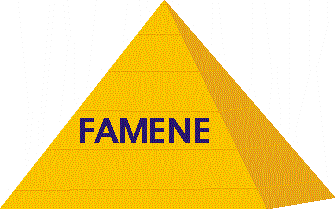               FACULDADE DE MEDICINA NOVA ESPERANÇA                Reconhecida pelo MEC: Portaria nº 1.084, de 28 de dezembro 2007,                  publicada no DOU de 31 de dezembro de 2007, página 36, seção 1.CRONOGRAMA DE AULASPROFESSORES: SERGIO AUGUSTO SILVA PAREDES MOREIRAREFERÊNCIAS BÁSICAS:Amatuzzi MM, Carazzato JC. Medicina do Esporte. São Paulo: Roca; 2004.CARAZZATO, J.G.: Medicina Esportiva: Conceitos e divisões. Ver. Bras. Med. Esp., 1995.ACSM; Diretrizes para os Testes de Esforços e sua Prescrição. 6ª Ed. Rio de Janeiro: Ed. Guanabara Koogan S.A., 2003BARROS, T. e GHORAYEB, N.; O Exercício. São Paulo: Ed. Atheneu, 1999.CARR, G.; Biomecânica dos Esportes. São Paulo: Editora Manole Ltda 1998Cohen, M.; Medicina do Esporte: Editora Manole Ltda 2004.MÓDULO: OPTATIVA MEDICAMÓDULO: OPTATIVA MEDICADISCIPLINA: MEDICINA DO EXERCICIO E DO ESPORTEDISCIPLINA: MEDICINA DO EXERCICIO E DO ESPORTECARGA HORÁRIA: 40 horas/aulaCRÉDITOS: 02PERÍODO: P5 ao P8SEMESTRE: 2015.1SEMANADIADIAHORAHORAASSUNTOPROF.FEVEREIROFEVEREIROFEVEREIROFEVEREIROFEVEREIROFEVEREIROFEVEREIROQuarta-feiraQuarta-feira11/0211/0217:00 Histologia e fisiologia muscularSERGIOQuarta-feiraQuarta-feira18/0218/0217:00 Princípios do treinamento esportivoSERGIOQuarta-feiraQuarta-feira25/0225/0217:00Nutrição esportiva e bioenergéticaSERGIOMARÇOMARÇOMARÇOMARÇOMARÇOMARÇOMARÇOQuarta-feiraQuarta-feira04/0304/0317:00 Avaliação da composição corporalSERGIOQuarta-feiraQuarta-feira11/0311/0317:00 Emergência e urgências no exercícioSERGIOQuarta-feiraQuarta-feira18/0318/0317:00 Psicologia do esporteSERGIOQuarta-feiraQuarta-feira25/0325/0317:00 Traumatologia do esporteSERGIOABRILABRILABRILABRILABRILABRILABRILQuarta-feiraQuarta-feira01/0401/0417:00 Reabilitação de lesões do esporteSERGIOMAIOMAIOMAIOMAIOMAIOMAIOMAIOJUNHOJUNHOJUNHOJUNHOJUNHOJUNHOJUNHO